From: Nikola Pešta [mailto:nikola.pesta@sanaceastavby.cz] 
Sent: Tuesday, August 08, 2017 2:19 PM
To: 'Dana Lhoťanová'
Subject: Dobrý den,Sanace a stavby Apollo s. r. o. akceptuje vaší objednávku č.98/2017.S pozdravemNikola Peštamobilní technik - mistrM: +420 773 299 393T: 596 797 974, F: 596 753 747E: nikola.pesta@sanaceastavby.cz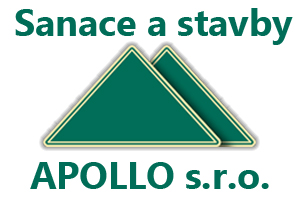 W: www.sanaceastavby.czSanace a stavby APOLLO s.r.o.Sídlo společnosti:U Nádraží 1155/25703 00  Ostrava – VítkoviceSanační práce po požárech a živelných pohromáchVysušování objektůOzónování objektůProvádění kompletních stavebních prací   